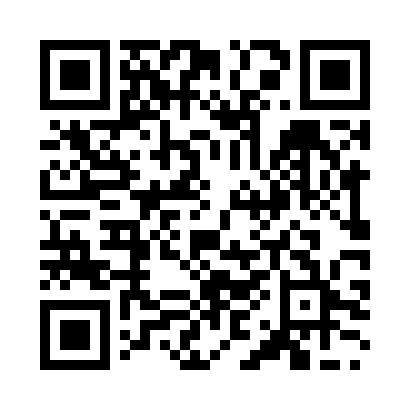 Prayer times for Ōzora, JapanWed 1 May 2024 - Fri 31 May 2024High Latitude Method: NonePrayer Calculation Method: Muslim World LeagueAsar Calculation Method: ShafiPrayer times provided by https://www.salahtimes.comDateDayFajrSunriseDhuhrAsrMaghribIsha1Wed2:214:1511:203:156:268:132Thu2:194:1411:203:166:288:153Fri2:174:1211:203:166:298:164Sat2:154:1111:203:176:308:185Sun2:134:1011:203:176:318:206Mon2:114:0811:203:176:328:227Tue2:094:0711:203:186:338:248Wed2:074:0611:203:186:358:259Thu2:054:0411:203:186:368:2710Fri2:034:0311:203:196:378:2911Sat2:014:0211:203:196:388:3112Sun1:594:0111:203:206:398:3313Mon1:574:0011:203:206:408:3414Tue1:553:5911:203:206:418:3615Wed1:543:5811:203:216:428:3816Thu1:523:5611:203:216:448:4017Fri1:503:5511:203:216:458:4118Sat1:483:5411:203:226:468:4319Sun1:463:5311:203:226:478:4520Mon1:453:5311:203:226:488:4721Tue1:433:5211:203:236:498:4822Wed1:413:5111:203:236:508:5023Thu1:403:5011:203:236:518:5224Fri1:383:4911:203:246:528:5325Sat1:373:4811:203:246:538:5526Sun1:353:4811:203:256:548:5727Mon1:343:4711:213:256:558:5828Tue1:323:4611:213:256:569:0029Wed1:313:4611:213:266:569:0130Thu1:293:4511:213:266:579:0331Fri1:283:4411:213:266:589:04